TECHNICAL DATA SHEETSparco Weather Shelter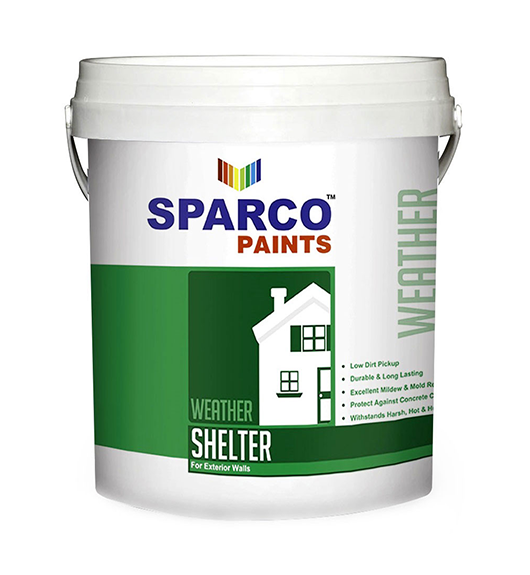 Packing Size1,4, 16 Ltr.HandlingHandle with care, stir well before useStorageThe product must be stored in accordance with national regulations. Storage conditions are to keep the containers in a dry, cool, well ventilated space and away from source of heat and ignition. Containers must be kept tightly closed.Health and SafetyPlease observe the precautionary notices displayed on the container. Use under well ventilated conditions. Do not breathe or inhale mist. Avoid skin contact. Spillage on the skin should immediately be removed with suitable cleanser, soap and water. Eyes should be well flushed with water and medical attention sought immediately. For detailed information on the health and safety hazards and precautions for use of this product, we refer to the Material Safety Data Sheet.Typical Paint SystemSparco Water based Primer 1-2 Coat Sparco Wall Putty	1-2 CoatSparco Weather Shelter	2 CoatsProduct DescriptionSparco Weather Shelter is a 100% pure acrylic based paint specially formulated to with stand the harsh, hot and humid climate of subcontinent. The special acrylic binder gives a durable and long lasting matt finish with low dirt pickup. Sparco Weather Shelter special formulation will also protect against concrete carbonation. It is ideal for decorating and protecting exterior surfaces and specially suited as a maintenance product.Recommended UseRecommended for use on most exterior as well as interior surfaces onto concrete, cement, plaster, gypsum, brick work & asbestos substrates. It can also be used as topcoat on other emulsion based paints, for textured, rough textured and graffito systems.Film thickness and Spreading RateDry film thickness	25-30 micronsWet film thickness	65-70 micronsTheoretical Spreading Rate 15-17 m2/litr/coatPhysical PropertiesColour	As per Shade CardFinish	Matt Solids volume % 45 ± 2Flash Point	N.ASpecific Gravity	1.40-1.60Surface PreparationThe substrate must be sound, clean, dry, free from dust, oil and grease etc. it can be either pre-primed or smooth surface. All traces of release agents must be removed. On chalky and dusty surfaces, all loose material must be removed by stiff bristle brushing.Application methodsTT^ &I'Spray (f BrushDrying TimeApplication DataDISCLAIMERThe information in this data sheet is given to the best of our knowledge based on laboratory testing and practical experience. However, as the product can be used under conditions beyond our control, we can only guarantee the quality of the product itself We also reserve the right to change the given data without notice.TemperatureTouch DryRecoatingIntervalHard Dry23 °C40 min4 hours6 Hours30 °C30 minhours4 hours38 °C20 min2 hours2 HoursSystemSingle component SystemThinnerClean waterThinning Hfrtfe %60-70